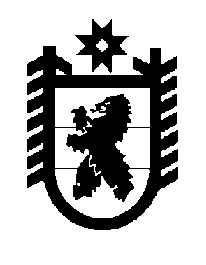 Российская Федерация Республика Карелия    ПРАВИТЕЛЬСТВО РЕСПУБЛИКИ КАРЕЛИЯРАСПОРЯЖЕНИЕ                                от  1 декабря 2015 года № 732р-Пг. Петрозаводск Рассмотрев предложение Государственного комитета Республики Карелия по управлению государственным имуществом и организации закупок, учитывая решение Совета Пяозерского городского поселения  от                30 июля 2015 года № 75 «Об утверждении предлагаемого для передачи перечня объектов имущества в муниципальную собственность Пяозерского городского поселения из государственной собственности Республики Карелия»,    в соответствии с Законом Республики Карелия от 2 октября 1995 года № 78-ЗРК «О порядке передачи объектов государственной собственности Республики Карелия в муниципальную собственность» передать в муниципальную собственность Пяозерского городского поселения от Министерства  Республики Карелия по вопросам национальной политики, связям с общественными, религиозными объединениями и средствами массовой информации государственное имущество Республики Карелия согласно приложению к настоящему распоряжению.           ГлаваРеспублики  Карелия                                                              А.П. ХудилайненПриложение к распоряжению
Правительства Республики Карелия
от  1 декабря 2015 года № 732р-ППЕРЕЧЕНЬ государственного имущества Республики Карелия, передаваемого в муниципальную собственность Пяозерского городского поселения_______________Наименование имуществаАдрес местонахождения имуществаИндивидуализирующие характеристики имуществаИнформационный знак индивидуального проектирования на карельском языке для              п. Пяозерский «Piӓjӓrvi»г. Петрозаводск, ул. Свердлова,           д. 8количество 2 штуки, общая стоимость 6000 рублей, металлическая конструкция, размеры 1350 мм х 350 мм